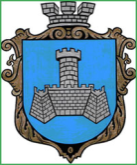 Українам. Хмільник  Вінницької областіР О З П О Р Я Д Ж Е Н Н Я МІСЬКОГО  ГОЛОВИ від 31 березня 2020 р.                              №128-р                                                Про проведення   позачерговогозасідання виконкому міської ради      Розглянувши службові  записки  начальника   управління ЖКГ та КВ міської ради Сташок І.Г. від 30.03.2020року,начальника управління праці та соціального захисту населення міської ради Тимошенко І.Я. від 27.03.2020 року №814/01-23 , начальника відділу цивільного захисту оборонної роботи, та взаємодії з правоохоронними органами міської ради Коломійчука В.П. від 30.03.2020 року, відповідно до п.п.2.2.3 пункту 2.2 розділу 2 Положення про виконавчий комітет Хмільницької міської ради 7 скликання, затвердженого  рішенням 46 сесії міської ради 7 скликання від 22.12.2017р. №1270, керуючись ст.42,ст.59 Закону України „Про місцеве самоврядування в Україні”:Провести  позачергове засідання виконкому  міської ради 02.04.2020 року о 10.00 год., на яке винести наступні питання:2 .Загальному відділу міської ради  ( О.Д.Прокопович) довести це  розпорядження до членів виконкому міської ради та всіх зацікавлених суб’єктів.3.Контроль за виконанням цього розпорядження залишаю за собою.                 Міський голова                             С.Б.РедчикС.П.МаташО.Д.Прокопович О.В.Цюнько1Про фінансування з місцевого бюджету у квітні 2020 року коштів для надання одноразової матеріальної допомоги громадянам, які перебувають у складних життєвих обставинах Про фінансування з місцевого бюджету у квітні 2020 року коштів для надання одноразової матеріальної допомоги громадянам, які перебувають у складних життєвих обставинах Про фінансування з місцевого бюджету у квітні 2020 року коштів для надання одноразової матеріальної допомоги громадянам, які перебувають у складних життєвих обставинах Про фінансування з місцевого бюджету у квітні 2020 року коштів для надання одноразової матеріальної допомоги громадянам, які перебувають у складних життєвих обставинах Доповідає: Тимошенко Ірина Ярославівна Доповідає: Тимошенко Ірина Ярославівна Начальник управління праці та соціального захисту населення міської ради Начальник управління праці та соціального захисту населення міської ради 2Про фінансування з місцевого бюджету у квітні 2020 року коштів для надання одноразової матеріальної допомоги громадянам, відповідно до висновків депутатів Хмільницької міської ради Про фінансування з місцевого бюджету у квітні 2020 року коштів для надання одноразової матеріальної допомоги громадянам, відповідно до висновків депутатів Хмільницької міської ради Про фінансування з місцевого бюджету у квітні 2020 року коштів для надання одноразової матеріальної допомоги громадянам, відповідно до висновків депутатів Хмільницької міської ради Про фінансування з місцевого бюджету у квітні 2020 року коштів для надання одноразової матеріальної допомоги громадянам, відповідно до висновків депутатів Хмільницької міської ради Доповідає:  Тимошенко Ірина Ярославівна  Доповідає:  Тимошенко Ірина Ярославівна  Доповідає:  Тимошенко Ірина Ярославівна  Начальник управління праці та соціального захисту населення міської ради3Про фінансування з місцевого бюджету у квітні 2020 року коштів для надання одноразової матеріальної допомоги громадянам, які призвані на строкову військову службу та військову службу за контрактомПро фінансування з місцевого бюджету у квітні 2020 року коштів для надання одноразової матеріальної допомоги громадянам, які призвані на строкову військову службу та військову службу за контрактомПро фінансування з місцевого бюджету у квітні 2020 року коштів для надання одноразової матеріальної допомоги громадянам, які призвані на строкову військову службу та військову службу за контрактомПро фінансування з місцевого бюджету у квітні 2020 року коштів для надання одноразової матеріальної допомоги громадянам, які призвані на строкову військову службу та військову службу за контрактомДоповідає:  Тимошенко Ірина Ярославівна  Доповідає:  Тимошенко Ірина Ярославівна  Доповідає:  Тимошенко Ірина Ярославівна  Начальник управління праці та соціального захисту населення міської ради4Про фінансування з місцевого бюджету у квітні 2020 року коштів для надання одноразової матеріальної допомоги на лікування учасникам АТО, ООС, особам, які беруть(брали) участь у здійсненні заходів із забезпечення національної безпеки і оборони, відсічі і стримування збройної агресії Російської Федерації у Донецькій та Луганській областях та їх сім’ям Про фінансування з місцевого бюджету у квітні 2020 року коштів для надання одноразової матеріальної допомоги на лікування учасникам АТО, ООС, особам, які беруть(брали) участь у здійсненні заходів із забезпечення національної безпеки і оборони, відсічі і стримування збройної агресії Російської Федерації у Донецькій та Луганській областях та їх сім’ям Про фінансування з місцевого бюджету у квітні 2020 року коштів для надання одноразової матеріальної допомоги на лікування учасникам АТО, ООС, особам, які беруть(брали) участь у здійсненні заходів із забезпечення національної безпеки і оборони, відсічі і стримування збройної агресії Російської Федерації у Донецькій та Луганській областях та їх сім’ям Про фінансування з місцевого бюджету у квітні 2020 року коштів для надання одноразової матеріальної допомоги на лікування учасникам АТО, ООС, особам, які беруть(брали) участь у здійсненні заходів із забезпечення національної безпеки і оборони, відсічі і стримування збройної агресії Російської Федерації у Донецькій та Луганській областях та їх сім’ям Доповідає: Тимошенко Ірина Ярославівна   Начальник управління праці та соціального захисту населення міської радиНачальник управління праці та соціального захисту населення міської радиНачальник управління праці та соціального захисту населення міської ради5Про фінансування з місцевого бюджету у квітні 2020 року коштів для надання матеріальної допомоги учасникам ліквідації аварії на ЧАЕС І та ІІ категорії до річниці аварії на ЧАЕС (26 квітня)Про фінансування з місцевого бюджету у квітні 2020 року коштів для надання матеріальної допомоги учасникам ліквідації аварії на ЧАЕС І та ІІ категорії до річниці аварії на ЧАЕС (26 квітня)Про фінансування з місцевого бюджету у квітні 2020 року коштів для надання матеріальної допомоги учасникам ліквідації аварії на ЧАЕС І та ІІ категорії до річниці аварії на ЧАЕС (26 квітня)Про фінансування з місцевого бюджету у квітні 2020 року коштів для надання матеріальної допомоги учасникам ліквідації аварії на ЧАЕС І та ІІ категорії до річниці аварії на ЧАЕС (26 квітня)Доповідає:  Тимошенко Ірина Ярославівна  Начальник управління праці та соціального захисту населення міської радиНачальник управління праці та соціального захисту населення міської радиНачальник управління праці та соціального захисту населення міської ради6Про внесення змін до рішення виконавчого комітету міської ради від 05.09.2018 року №357 «Про міську комісію з питань техногенно-екологічної безпеки та надзвичайних ситуацій (зі змінами)»Про внесення змін до рішення виконавчого комітету міської ради від 05.09.2018 року №357 «Про міську комісію з питань техногенно-екологічної безпеки та надзвичайних ситуацій (зі змінами)»Про внесення змін до рішення виконавчого комітету міської ради від 05.09.2018 року №357 «Про міську комісію з питань техногенно-екологічної безпеки та надзвичайних ситуацій (зі змінами)»Про внесення змін до рішення виконавчого комітету міської ради від 05.09.2018 року №357 «Про міську комісію з питань техногенно-екологічної безпеки та надзвичайних ситуацій (зі змінами)»Доповідає: Коломійчук Валерій Петрович  Начальник відділу цивільного захисту оборонної роботи, та взаємодії з правоохоронними органами міської радиНачальник відділу цивільного захисту оборонної роботи, та взаємодії з правоохоронними органами міської радиНачальник відділу цивільного захисту оборонної роботи, та взаємодії з правоохоронними органами міської ради7Про внесення змін  до рішення виконавчого комітету міської ради від 04 березня 2020 року №69 «Про затвердження на 2020 рік переліку робіт та розподіл коштів, передбачених в бюджеті на виконання п.1.2. заходів Програми розвитку житлово-комунального господарства та благоустрою Хмільницької міської об»єднаної територіальної громади на 2019-2021 роки (зі змінами)»Про внесення змін  до рішення виконавчого комітету міської ради від 04 березня 2020 року №69 «Про затвердження на 2020 рік переліку робіт та розподіл коштів, передбачених в бюджеті на виконання п.1.2. заходів Програми розвитку житлово-комунального господарства та благоустрою Хмільницької міської об»єднаної територіальної громади на 2019-2021 роки (зі змінами)»Про внесення змін  до рішення виконавчого комітету міської ради від 04 березня 2020 року №69 «Про затвердження на 2020 рік переліку робіт та розподіл коштів, передбачених в бюджеті на виконання п.1.2. заходів Програми розвитку житлово-комунального господарства та благоустрою Хмільницької міської об»єднаної територіальної громади на 2019-2021 роки (зі змінами)»Про внесення змін  до рішення виконавчого комітету міської ради від 04 березня 2020 року №69 «Про затвердження на 2020 рік переліку робіт та розподіл коштів, передбачених в бюджеті на виконання п.1.2. заходів Програми розвитку житлово-комунального господарства та благоустрою Хмільницької міської об»єднаної територіальної громади на 2019-2021 роки (зі змінами)»Доповідає: Сташок Ігор Георгійович  Начальник управління ЖКГ та КВ міської радиНачальник управління ЖКГ та КВ міської радиНачальник управління ЖКГ та КВ міської ради8Про затвердження графіку перевірки мобілізаційної готовності транспортних засобів та техніки підприємств, установ та організацій на території Хмільницької об’єднаної територіальної громади, призначених для задоволення потреб військових формувань на особливий період на 2020 рікПро затвердження графіку перевірки мобілізаційної готовності транспортних засобів та техніки підприємств, установ та організацій на території Хмільницької об’єднаної територіальної громади, призначених для задоволення потреб військових формувань на особливий період на 2020 рікПро затвердження графіку перевірки мобілізаційної готовності транспортних засобів та техніки підприємств, установ та організацій на території Хмільницької об’єднаної територіальної громади, призначених для задоволення потреб військових формувань на особливий період на 2020 рікПро затвердження графіку перевірки мобілізаційної готовності транспортних засобів та техніки підприємств, установ та організацій на території Хмільницької об’єднаної територіальної громади, призначених для задоволення потреб військових формувань на особливий період на 2020 рікДоповідає:  Коломійчук Валерій Петрович   Начальник відділу цивільного захисту оборонної роботи, та взаємодії з правоохоронними органами міської радиНачальник відділу цивільного захисту оборонної роботи, та взаємодії з правоохоронними органами міської радиНачальник відділу цивільного захисту оборонної роботи, та взаємодії з правоохоронними органами міської ради9Про закінчення опалювального періоду 2019-2020 років в населених пунктах Хмільницької міської об’єднаної територіальної громадиПро закінчення опалювального періоду 2019-2020 років в населених пунктах Хмільницької міської об’єднаної територіальної громадиПро закінчення опалювального періоду 2019-2020 років в населених пунктах Хмільницької міської об’єднаної територіальної громадиПро закінчення опалювального періоду 2019-2020 років в населених пунктах Хмільницької міської об’єднаної територіальної громадиДоповідає: Сташок Ігор Георгійович    Начальник управління ЖКГ та КВ міської радиНачальник управління ЖКГ та КВ міської радиНачальник управління ЖКГ та КВ міської ради10Про розгляд клопотань юридичних та фізичних осіб з питань видалення деревонасаджень у населених пунктах Хмільницької міської об’єднаної територіальної громадиПро розгляд клопотань юридичних та фізичних осіб з питань видалення деревонасаджень у населених пунктах Хмільницької міської об’єднаної територіальної громадиПро розгляд клопотань юридичних та фізичних осіб з питань видалення деревонасаджень у населених пунктах Хмільницької міської об’єднаної територіальної громадиПро розгляд клопотань юридичних та фізичних осіб з питань видалення деревонасаджень у населених пунктах Хмільницької міської об’єднаної територіальної громадиДоповідає:  Сташок Ігор Георгійович     Начальник управління ЖКГ та КВ міської радиНачальник управління ЖКГ та КВ міської радиНачальник управління ЖКГ та КВ міської ради11Про розгляд клопотань юридичних та фізичних осіб з питань видалення деревонасаджень у населених пунктах Хмільницької міської об’єднаної територіальної громадиПро розгляд клопотань юридичних та фізичних осіб з питань видалення деревонасаджень у населених пунктах Хмільницької міської об’єднаної територіальної громадиПро розгляд клопотань юридичних та фізичних осіб з питань видалення деревонасаджень у населених пунктах Хмільницької міської об’єднаної територіальної громадиПро розгляд клопотань юридичних та фізичних осіб з питань видалення деревонасаджень у населених пунктах Хмільницької міської об’єднаної територіальної громадиДоповідає:  Сташок Ігор Георгійович     Начальник управління ЖКГ та КВ міської радиНачальник управління ЖКГ та КВ міської радиНачальник управління ЖКГ та КВ міської ради12Про розгляд заяви гр. Ковальчук М.Я. та гр.Мейстрик В.Є.Про розгляд заяви гр. Ковальчук М.Я. та гр.Мейстрик В.Є.Про розгляд заяви гр. Ковальчук М.Я. та гр.Мейстрик В.Є.Про розгляд заяви гр. Ковальчук М.Я. та гр.Мейстрик В.Є.Доповідає: Цюнько Оксана Василівна В. о. начальника юридичного відділу міської радиВ. о. начальника юридичного відділу міської радиВ. о. начальника юридичного відділу міської ради13Про продовження терміну дії дозволу ФОП Сердюк Н.В. на розміщення об’єкту зовнішньої реклами в м. ХмільникПро продовження терміну дії дозволу ФОП Сердюк Н.В. на розміщення об’єкту зовнішньої реклами в м. ХмільникПро продовження терміну дії дозволу ФОП Сердюк Н.В. на розміщення об’єкту зовнішньої реклами в м. ХмільникПро продовження терміну дії дозволу ФОП Сердюк Н.В. на розміщення об’єкту зовнішньої реклами в м. ХмільникДоповідає: Олійник Олександр Анатолійович  В. о. начальника управління містобудування та архітектури міської радиВ. о. начальника управління містобудування та архітектури міської радиВ. о. начальника управління містобудування та архітектури міської ради14Про план роботи виконкому міської ради на ІІ квартал 2020 рокуПро план роботи виконкому міської ради на ІІ квартал 2020 рокуПро план роботи виконкому міської ради на ІІ квартал 2020 рокуПро план роботи виконкому міської ради на ІІ квартал 2020 рокуДоповідає: Маташ Сергій Петрович Керуючий справами виконкому міської радиКеруючий справами виконкому міської радиКеруючий справами виконкому міської ради